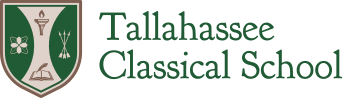 Board of Trustees MeetingSpecial Meeting on BudgetMarch 8, 2024Board Meeting Attendance:Chairperson QuallsLouis J. BaptistePam GriggsBoard Meeting called to order at 8:02 amIntroduction by Tim QuallsPresentation of Budget by Treasurer Pam GriggsDiscussion of Budget:Financial Goals under BudgetBudget strengths Budget weaknessFundraising goalsComments by Pam Griggs regarding Bond covenant. Comments by Principal Wynn regarding waving her salary for summer, which is more than $20,000.00. Comments by Louis Baptiste regarding fundraising goals and bond covenant. Motion by Tim Qualls to reduce the headmaster contributions in half. Second by Louis BaptisteDiscussion about the effect of cuts on our bond ratios. Tim Qualls called the Question.Motion passes: Tim Qualls and Pam Griggs in support. Louis Baptiste in opposition. Motion by Louis Baptiste to adopt the budget as amended. Second by Pam Griggs. Comment by Pam Griggs Motion passes unanimously. Action Items: Pam Griggs will provide a plan to meet fundraising goals by March 25, 2024Motion by Louis Baptiste to engage Building Hope to conduct an audit, contingent on Building Hope providing service without charge. Second by Louis BaptisteAmendment – Allow Building Hope to come out and speak to the board on audit and financial best practices.Comments by Pam Griggs regarding Building Hope services. Motion passes unanimously. Motion by Tim Qualls that before the school makes any human resource changes, school leadership will consult Louis Baptiste.  Second by Pam Griggs. Motion passes unanimously.Comments by Louis Baptiste that the principal has already been implementing the practice. Cara Wynn comments that tough conversations are happening and that we encourage parents to understand that we are making changes to grow and better provide tailored services to our students. Meeting Adjourned at 9:08 am